ВНИМАНИЕ!!!!!!!!для родителей и школьниковПравила личной безопасности при нахождении на объектах железнодорожного транспорта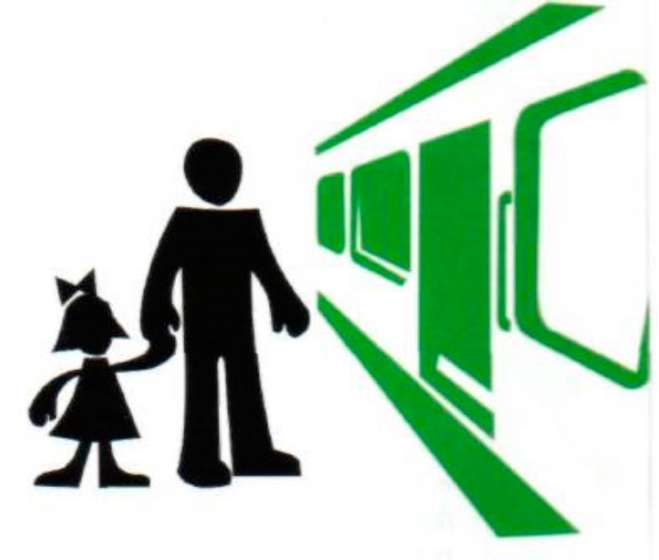 Не оставляете детей безприсмотра вблизи железнодорожных путей,на посадочных платформах, в вагонах!Посадку и высадку из вагонов осуществляете только со стороны перрона или посадочной платформы, обязательно дождитесь полной остановки поезда. Малолетних детей держите за руку или на руках.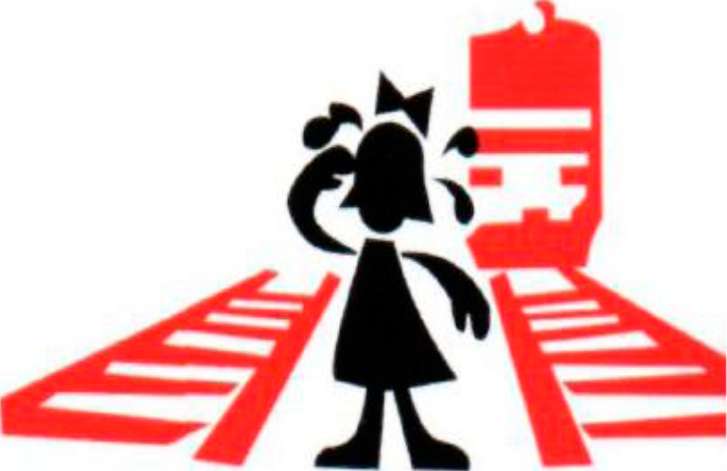 Находясь в электропоезде, не препятствуйте закрытию автоматических дверей, так как от неожиданного толчка можноупасть под поезд!Нельзя бросать камни и другие посторонние предметы  в окна поездов. От этого машинист может потерять способность вести поезд, и могут пострадать пассажиры!Не допускайте, чтобы дети играли и катались на велосипедах и самокатах  вблизи железнодорожной линии.Запомните, что железнодорожный транспорт является источником повышенной опасности, поэтому, находясь на железной дороге и в поезде не нарушайте ПРАВИЛА ЛИЧНОЙ БЕЗОПАСНОСТИ!!!!